Basis-Gebrauchsanweisung No.33 JVDUNIVERSELLES MEISTERWERK URSPRUNGLICH AUS JAPAN
HERGESTELLT IN JAPAN
METALL-UHRWERKGEBRAUCHSANWEISUNG FÜR UHRWERKE MIYOTA WATCH MOVEMENT
TYP NO. JP15 / JP25 / JP11
MULTIFUNKTIONELL
BATTERIE: SR621SWZIFFERBLATT UND TASTENTAGESEINSTELLUNG (*außer JP11)DATUMEINSTELLUNGZEITEINSTELLUNG EINSTELLUNG DER ZWEITEN ZEITA)   ZIFFERBLATT UND TASTEN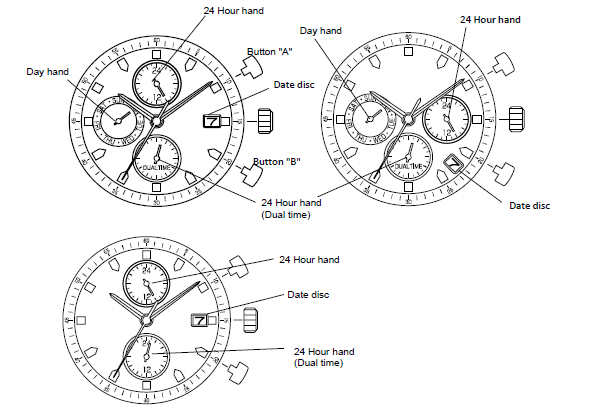 B)     TAGESEINSTELLUNG (*außer JP11)Ziehen Sie die Krone bis auf Position 2 heraus.Drehen Sie die Krone im Uhrzeigersinn, um den gewünschten Tag einzustellen.Drücken Sie die Krone zurück, wenn Sie mit der Tageseinstellung fertig sind.
* Der Tag ändert sich zwischen Mitternacht und 05:00.C)     DATUMEINSTELLUNGZiehen Sie die Krone bis auf Position 1 heraus.Drehen Sie die Krone im Uhrzeigersinn, um das gewünschte Datum einzustellen.
* Stellen Sie das Datum nicht zwischen 21:00 und 01:00 ein. Es könnte passieren, dass sich das Datum am folgenden Tag nicht ändern würde. Drücken Sie die Krone zurück, wenn Sie mit der Datumeinstellung fertig sind.
D)     ZEITEINSTELLUNGZiehen Sie die Krone bis auf Position 2 heraus.Drehen Sie die Krone im Uhrzeigersinn, um die Uhr- und Minutenzeiger zu bewegen.Drücken Sie die Krone zurück, wenn Sie mit der Zeiteinstellung fertig sind.
E)     EINSTELLUNG DER ZWEITEN ZEITDrücken Sie die Taste „A“, um den Zeiger der zweiten Zeit um 15 Minuten nach vorne zu bewegen. Drücken Sie die Taste „B“, um den Zeiger der zweiten Zeit um 15 Minuten nach hinten zu bewegen. * Sie können den Zeiger der zweiten Zeit schneller bewegen, indem Sie die Tasten „A“ oder „B“ gedrückt halten. Diese Anweisung kann jederzeit ohne eine vorherige Ankündigung geändert werden. 
CITIZEN WATCH CO., LTD.